Plan van aanpak koptelefoon Achtergronden van het projectVoor het 2de project in de derde moeten wij een koptelefoon maken. Deze moet gemaakt worden voor mij zelf. Hij moet dus op mijn hoofd passen en lekker zitten op mijn oren. De bedoeling is om een zo nauwkeurig mogelijk ontwerp te maken. Der mag gekozen worden tussen 4 moodboards. Future: de eerste moodboard gaat om gestroomlijnde figuren en meer richting de ronde kant.  Het gaat bij deze moodboard om aparte complexe figuren. Het ziet er vernieuwend uit en in veel ogen wordt het gezien als de toekomst. 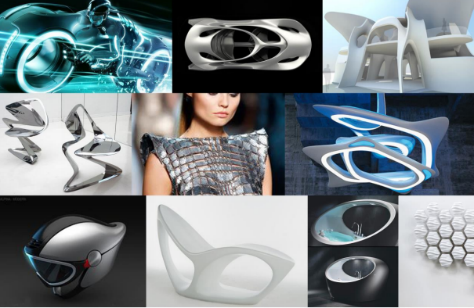 Japan: de tweede moodboard is afgeleid van de Japanse cartoons. Deze is erg vrolijk en heeft veel kleur. Het wordt vaak geassocieerd met kinderen. Het gaat vooral om de schattige poppetjes.  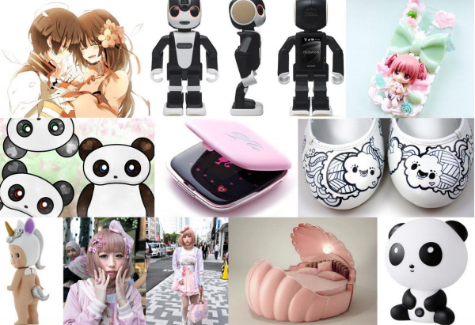 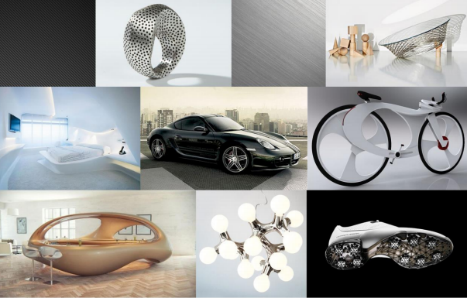 Modern: De derde is meer richting de moderne kant. Het ziet er allemaal sportief uit en vernieuwend. Echter zie je bij 1 dat het een beetje sciencefiction is, zie je bij de deze wat meer realistisch. Het gaat om gestroomlijnde ontwerpen die een sportieve uitstraling hebben. 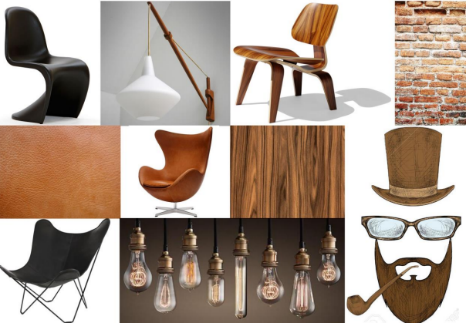 Alternatief: voor de vierde maar dus ook de laatste heb je een stoere hipste look. Er worden veel ruwen materialen gebruikt. En geeft een stoere industriële uitstraling. Ondabanks dat er veel oude materialen gebruikt worden. Wordt dit toch gezien als een vernieuwend concept. Mijn keuzen: Ik kies voor moodboard  nummer 1. Een koptelefoon is tegenwoordig een groot onderdeel van ons leven. Mensen zoeken het op om zich af en toe af te sluiten van de buiten wereld. Door alle chaos om ons heen hebben we af en toe even rust nodig. Omdat dit een groot onderdeel van ons leven moet het natuurlijk bij je persoonlijke stijl passen.  ProbleemstellingHoofdprobleem:Hoe maak ik een koptelefoon die de vorm van mijn hoofd past?Hoe maak ik een koptelefoon die bij de smaak van de klant/gebruiker past?Deelproblemen:Hoe zorg ik ervoor dat mijn product veilig is en naar behoren functioneert?Hoe houdt ik in mijn ontwerp rekening met het C2C- principe?Hoe bouw ik functioneel realistisch prototype van mijn ontwerp?Hoe vertaal ik vrije vormen naar de 3D CAD model?Hoe modelleer ik op basis van aangeleverde geometrie?Hoe vertaal ik een vormgevingsstijl naar een functioneel ontwerp?Hoe creëer ik een passend merk bij mijn ontwerp dat de doelgroep aan zal spreken?RandvoorwaardenMateriaal:3D print materiaalElastiekBedrading SpeakerSchuimLeer Schrijf gereedschap/ knutsel spullenVoorzieningen:Computer Solid worksTijdOffice pakket3D printerWerk ruimteKennis:MaterialenSolid worksOffice pakketFormaat hoofdStandaard formaten koptelefoonSpeaker aansluiting Op te leveren productenPlanningPersonaOnderzoek Idee schetsen A3Concept keuzenEerste opzet CAD ( surface modeling)Gedetailleerd CAD modelMatrijs file Materiaal keuzenDFMFMEA C2C analyseWerktekeningenWerkvoorbereidingenPrototype presentatieGesprekverslagenVerslagRisico’sDyslexie: Mijn zelf geschreven documenten kunnen spel fouten in zitten. Ondanks het feit dat er gebruik wordt gemaakt van autocorrect op Word.Het kan zijn dat er te kort aan kennis is over het produceren van het product.Slecht in Auto CAD AfbakeningEr wordt geen gebruiksaanwijzing gemaakt van het eindproduct.Er wordt geen verpakking gemaakt.Er wordt geen kostenprijsberekening gemaakt.De onderdelen die niet worden beoordeeld worden niet gemaakt.KwaliteitPlanningEr wordt een stroken planning gemaakt van het projectIn de strokenplanning komt elke deadline te staan.In de stroken planning is goed te zien wat wanneer af moet zijn en hoelang ik hier voor nodig heb.Onderzoek documentIn het onderzoek document komen alle webpagina’s , artikelen  en stukken tekst die ik nodig heb gehad om de kennis te krijgen over het product. PersonaIn de persona wordt duidelijk beschreven wie de gebruiker is en wat de gebruiker allemaal doet. Een duidelijk beeld van de een dag van de gebruikerIdee schetsenIdee schetsen worden met zwarte pen gemaakt. Op A3 en A4 papier.ConceptenDe conceptentekeningen zijn handmatig gemaakt op een A3 vel. Duidelijk is er te zien hoe het concept er uit gaat zien en wat de bedoeling is van het concept.CAD ontwerpDe tekening wordt gemaakt op solid works. De tekening wordt samengesteld in een Assembly.Materiaal keuzenVerschillende materialen wordt naar gekeken. DFMEr wordt een voorbereiding gemaakt waar je mee aan de slag kan in de Makerspace.FMEAWerktekeningenDe werktekeningen zijn volgens correct manier opgesteld en met de juiste maten. Er staan geen onnodige maten in de tekeningen.WerkvoorbereidingDe werkvoorbereiding worden zo gemaakt dat je zo de werkplaats in kan stappen. En dan weet je precies wat je moet doen.PrototypeHet prototype kan getest worden door een persoon van buiten af.Het prototype kan gebruikt worden tijdens het slapenGesprekverslagenVan elk gesprek wordt een verslag gemaakt in Word.VerslagIn het verslag komt het hele proces te staan met alle documenten die gemaakt zijn.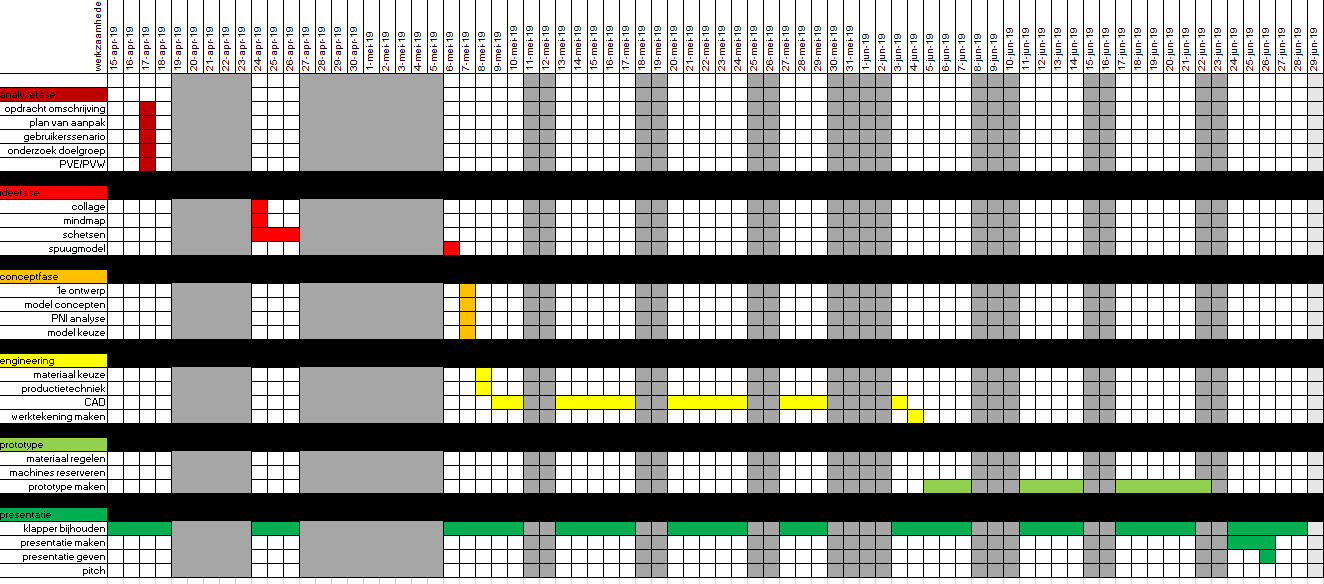 